DATUM: Sreda, 25. 3. 2020PREDMET: SLJ – 1 uraRAZRED: 6.aSPOZNAVAMNAVODILA ZA DELOMOJI IZDELKIPRIPOVEDNIŠTVO – pravljica.Orientalska ljudska: Tisoč in ena nočUporabi berilo Novi svet iz besed.a) Novi svet iz besed, str. 120: Začni z delom:Okvirna pripoved, vložena pripoved.Neke noči je Šeherezada pripovedovala pravljico: Zgodba o ribiču, ki je našel steklenico(Odlomek)Nenadoma pa je iz steklenice bruhnil dim in se vzpel proti nebu. Nato se je zgostil, se nekoliko polegel in iz njega se je izvil velikanski duh. Bil je ogromen, njegove noge so stale na pesku kot dva stebra in s temenom se je dotikal neba; njegova glava je bila videti kot kupola, roki sta bili kot rogovili in usta so bila podobna votlini v skalovju. Njegove oči pa so žarele kot svetilke v noči in njegov pogled je bil divji. Ko je uzrl tega duha, je bil ribič seveda zelo presenečen in ni vedel, kaj mu je storiti.1. Preglej zapis in še enkrat      preberi. 2. Preberi odlomek ene izmed     Šeherezadinih zgodb.PRIPOVEDNIŠTVO – pravljica.Orientalska ljudska: Tisoč in ena nočUporabi berilo Novi svet iz besed.a) Novi svet iz besed, str. 120: Začni z delom:Okvirna pripoved, vložena pripoved.Neke noči je Šeherezada pripovedovala pravljico: Zgodba o ribiču, ki je našel steklenico(Odlomek)Nenadoma pa je iz steklenice bruhnil dim in se vzpel proti nebu. Nato se je zgostil, se nekoliko polegel in iz njega se je izvil velikanski duh. Bil je ogromen, njegove noge so stale na pesku kot dva stebra in s temenom se je dotikal neba; njegova glava je bila videti kot kupola, roki sta bili kot rogovili in usta so bila podobna votlini v skalovju. Njegove oči pa so žarele kot svetilke v noči in njegov pogled je bil divji. Ko je uzrl tega duha, je bil ribič seveda zelo presenečen in ni vedel, kaj mu je storiti.1. Preglej zapis in še enkrat      preberi. 2. Preberi odlomek ene izmed     Šeherezadinih zgodb.Nadaljevanje zgodbe: Naslov:Zgodba o ribiču, ki je našel steklenico – nadaljevanjeUspešno tvorjenje besedila ti želim.Učiteljica MajdaP.S.Zapise pričakujem do četrtka, 26. 3. Zvečer.3. Napiši svoje nadaljevanje    zgodbe.Nadaljevanje zgodbe zapiši na računalnik – najprej v Wordov dokument prilepi besedilo iz navodil, nato nadaljuj (z modro barvo) svojo zgodbo.NAPISANO ZGODBO MI POŠLJI NA MOJ e-naslov. Dokument shrani pod svojim imenom. Ne pozabi zapisati datuma in imena.NAMENI UČENJA – Učim se:Pisati »manjkajoči del zgodbe« – nadaljevanja zgodbe.Ob  tvorjenju besedila uporabljati zgradbene in jezikovne značilnosti poustvarjalnega besedila.Pri pisanju si po potrebi pomagati s pravopisnimi priročniki v knjižni in elektronski obliki.Pri oblikovanju besedil z računalnikom uporabljati urejevalnike, pregledovalnike in črkovalnike besedil.Svoje besedilo členiti na odstavke, v njih upoštevati pravopisna pravila.KRITERIJI USPEŠNOSTI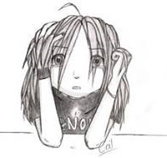 Uspešen/-a bom, ko bom:Samostojno oblikuj kriterije uspešnosti.Če bodo težave, mi piši.(anzelc.majda@gmail.com)OVREDNOTI SVOJE DELO - Kaj sem se danes učil/-a? Kaj mi je šlo dobro? Kako sem se počutil/a v šoli doma? Bi kaj želel/-a predlagati?V zvezek:zapiši – samoevalviraj – razmišljaj.(Odgovarjaš na vprašanja vrednotenja svojega dela.).